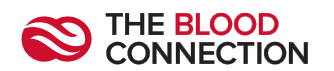 BLOODDRIVENHC HealthCare MauldinTuesday July 302:30pm-5:30pmALL donors will receive a $10 Moes gift card and a Taco Tuesday T-Shirt 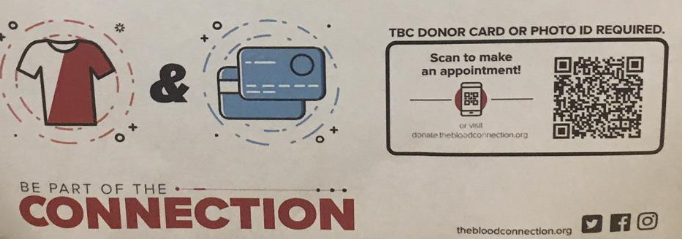 